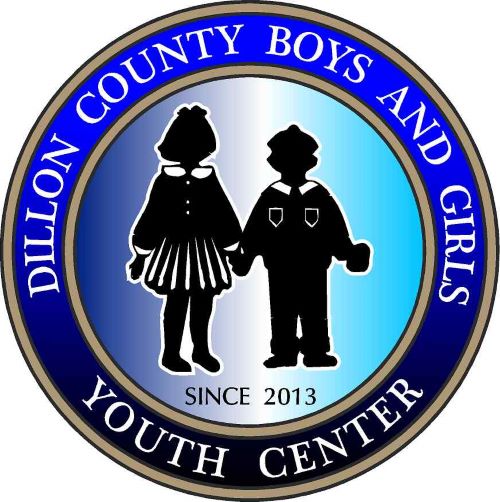 _____________________________________(hereafter “Business Expo Committee”) and _____________________________________(hereafter "Vendor”) hereby agree to the following. The vendor shall provide their own tables, chairs, decorations, electricity and equipment necessary to run their operation.The vendor shall set up @ The lot in front of Gordon Elementary. Set up beginning @ 8:00 am. This event is from 10-5 pm. The vendor shall abide by the following guidelines.  The vendor takes responsibility for any damages or incidents that occur at his;/her booth.No Alcohol Allowed on site.No pets/animals allowed.Performs cleanup of your area, to include removal of all trash. The vendor shall provide their own help/assistants.The Dillon County Boys and Girls Youth Center is permitted to take photographs of the vendors and booths/tables for advertisement or use in social media advertising. In witness to their agreement to the terms of this contract, the parties affix their signatures below. ____________________________________			________________________________Small Business Committee, Signature & Date                                    Vendor Signature & DatePlease submit applications and  $ fee NLT 1 June 2023.Please email application to: dcbgycexpo@gmail.comPOC:  Annie Smith 843-758-1192        POC: Danielle M. Smith 843-676-5818